 11, rue Maurice Bouchor, 93100 MONTREUIL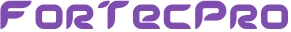 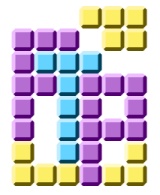 Merci de nous retourner cette fiche par courrier ou par eMail (contact@fortecpro.com) afin
de vous établir la convention de formation.
Pour tout renseignement contactez FORTECPRO  : 06.27.96.07.53L'ENTREPRISENom de l’entreprise : Adresse de l’entreprise : 	
	Téléphone : 	Télécopieur : Type d’entreprise : Catégorie d’OPCA : Numéro de Siret : Numéro de TVA intracommunautaire : Personne à contacter : 	   	 Ligne directe éventuelle : LE ou LA STAGIAIREFormation souhaitée : NOM et Prénom du (de la) stagiaire :    Adresse personnelle : 	
	 personnel : 	 portable : N° sécurité sociale : Date de naissance : 	Nationalité : Date d’embauche dans l'entreprise : Cadre de la formation : Fonction indiquée sur la fiche de paie : Statut salarial : Cachet et signature de l’entreprise : 
(facultatif en cas d’envoi par eMail)